Класс 1 «Г»                                 ФИ_________________________ Естествознание 1-3-1           Суммативное оценивание за раздел «Земля и космос»1. Из предложенных предметов найди и отметь предмет, который похож на форму Земли.                    (1)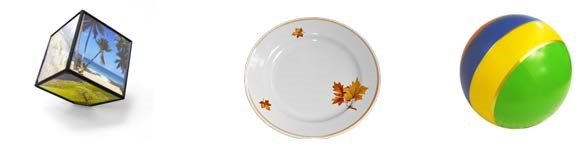 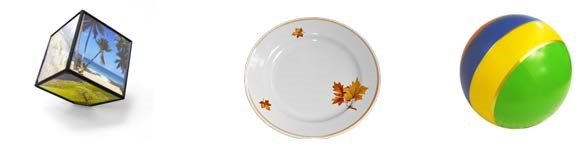 Найди и отметь искусственную модель Земли.                                     (1)    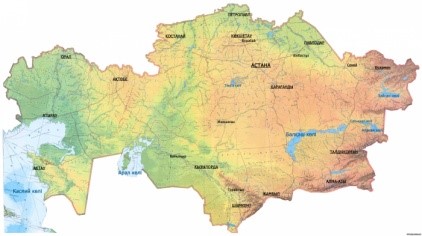 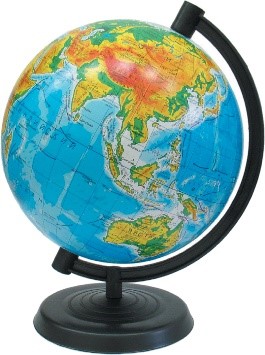 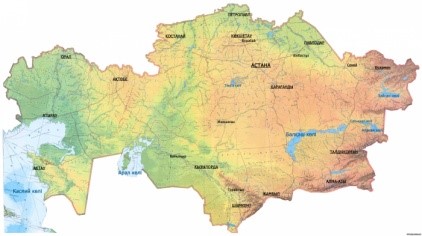 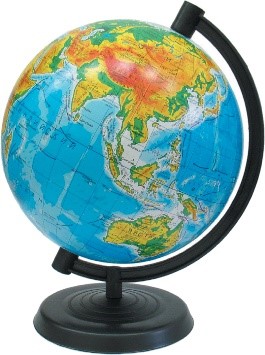 Напиши, для чего используются приборы на картинках. 	  (2)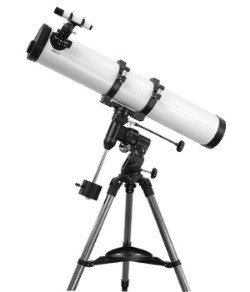 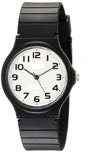 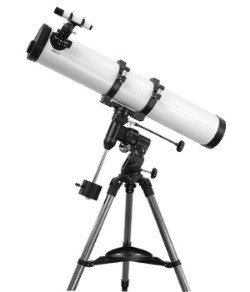 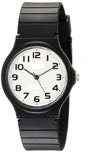    4 Выбери правильный ответ 1. Движение – это …А) перемещение предметаБ) изменение цвета предметаВ) форма предмета	2 Траектория движения предмета- это … :А) видимая линия, которую оставляет за собой движущийся предметБ) не всегда заметная линия, вдоль которой движется предмет3 Благодаря чему движутся предметы:А) предметы движутся сами по себеБ) предметы движутся под действием силыВ) предметы не движутся 	                                                                                    (3)